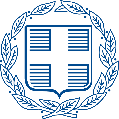 ΕΛΛΗΝΙΚΗ ΔΗΜΟΚΡΑΤΙΑΝΟΜΟΣ ΒΟΙΩΤΙΑΣ	ΔΗΜΟΣ ΛΕΒΑΔΕΩΝΔΙΕΥΘΥΝΣΗ ΠΕΡΙΒΑΛΛΟΝΤΟΣ, ΚΑΘΑΡΙΟΤΗΤΑΣ & ΠΡΑΣΙΝΟΥΤμήμα:	Καθαριότητας και Ανακύκλωσης	Τίτλος:	Προμήθεια σάκων απορριμμάτων	Αρ. Μελέτης:	15/2021ΤΕΧΝΙΚΗ ΕΚΘΕΣΗ - ΤΕΧΝΙΚΕΣ ΠΡΟΔΙΑΓΡΑΦΕΣΜε  την  παρούσα  μελέτη προβλέπεται η ανάθεση της προμήθειας σάκων απορριμμάτων  για το έτος 2021 οι οποίοι χρησιμοποιούνται για τη συλλογή απορριμμάτων από πλατείες, πάρκα, πεζόδρομους και γενικά από όλους τους κοινόχρηστους χώρους του Δήμου. Οι μικρότερων διαστάσεων σάκοι χρησιμοποιούνται στη αποκομιδή των απορριμμάτων από τα μεταλλικά επιστύλια καλαθάκια του Δήμου.Η εν λόγω προμήθεια  χρηματοδοτείται  από  Δημοτικούς  πόρους  και έχει εγγραφεί στον Προϋπολογισμό του έτους 2021 στον  Κ.Α.: 20.6699.001 «Προμήθεια σάκων απορριμμάτων» συνολικού ποσού 8.000,00 €.Οι ποσότητες των σάκων απορριμμάτων που απαιτούνται είναι ενδεικτικές και όχι δεσμευτικές για την υπηρεσία και θα παραδίδονται τμηματικά στο χώρο του Δήμου.Οι υπό προμήθεια σάκοι απορριμμάτων θα πρέπει να πληρούν τις παρακάτω προδιαγραφές:Να είναι διαστάσεων  Χ  και   X .Να είναι χρώματος μαύρου ή πορτοκαλί.Να είναι κατασκευασμένες από πλαστικό υλικό ανακύκλωσης.Να έχουν βάρος 50-60 και 95- ο σάκος ανάλογα με τις διαστάσεις.ΕΝΔΕΙΚΤΙΚΟΣ ΠΡΟΫΠΟΛΟΓΙΣΜΟΣ	Τίτλος:	Προμήθεια σάκων απορριμμάτων ΕΙΔΙΚΗ ΣΥΓΓΡΑΦΗ ΥΠΟΧΡΕΩΣΕΩΝΑΡΘΡΟ 1:  Αντικείμενο της μελέτηςΑντικείμενο της μελέτης είναι η προμήθεια σάκων απορριμμάτων οι οποίοι χρησιμοποιούνται για τη συλλογή απορριμμάτων από πλατείες, πάρκα, πεζόδρομους και γενικά από όλους τους κοινόχρηστους χώρους του Δήμου. Οι μικρότερων διαστάσεων σάκοι χρησιμοποιούνται στη αποκομιδή των απορριμμάτων από τα μεταλλικά επιστύλια καλαθάκια του Δήμου.ΑΡΘΡΟ 2:  Τρόπος εκτέλεσης της προμήθειαςΗ εκτέλεση της προμήθειας αυτής θα πραγματοποιηθεί με απευθείας ανάθεση, σύμφωνα με τις διατάξεις του Ν. 4412/2016 και με κριτήριο την πλέον συμφέρουσα από οικονομική άποψη προσφορά βάσει της τιμής.ΑΡΘΡΟ 3:  Χρόνος και τόπος εκτέλεσης της προμήθειαςΗ ανωτέρω εκτέλεση της προμήθειας αυτής θα αρχίσει με την ανάθεση και θα λήξει με την παράδοση των υλικών, η οποία πρέπει να ολοκληρωθεί έως το τέλος του έτους. Οι ποσότητες των υλικών που απαιτούνται είναι ενδεικτικές και όχι δεσμευτικές για την υπηρεσία και θα παραδίδονται τμηματικά ή εφάπαξ, σύμφωνα με την παραγγελία της υπηρεσίας, στο χώρο που θα του υποδείξει ο υπεύθυνος υπάλληλος από το τμήμα καθαριότητας και ανακύκλωσης της Δ/νσης περιβάλλοντος, καθαριότητας και πρασίνου. ΑΡΘΡΟ 4:  Συμβατικά στοιχείαΤεχνική ΈκθεσηΕνδεικτικός προϋπολογισμόςΣυγγραφή υποχρεώσεωνΥπόδειγμα Προσφοράς ΑΡΘΡΟ 5:  ΠληρωμήΗ πληρωμή του προμηθευτή θα γίνεται σταδιακά ή εφ’ άπαξ με τη σύνταξη του σχετικού πρωτοκόλλου παραλαβής και την προσκόμιση του τιμολογίου στο πρωτόκολλο του Δήμου.ΑΡΘΡΟ 6:  Φόροι - τέλη – κρατήσειςΟ ανάδοχος, βάσει των κείμενων διατάξεων, υπόκειται σε όλους τους φόρους, τέλη, κρατήσεις που θα ισχύουν κατά την ημέρα της διενέργειας της προμήθειας.	Λιβαδειά	12.04.2021	ΣΥΝΤΑΧΘΗΚΕ	ΘΕΩΡΗΘΗΚΕ	Ο ΠΡ/ΝΟΣ του ΤΜΗΜΑΤΟΣ	Ο ΠΡ/ΝΟΣ της ΔΙΕΥΘΥΝΣΗΣ	ΧΡΗΣΤΟΣ ΣΤΑΜΟΥ	ΛΟΥΚΑΣ ΔΗΜΑΚΑΣ	ΔΕ ΔΙΟΙΚΗΤΙΚΟΣ	ΧΗΜΙΚΟΣ ΜΗΧΑΝΙΚΟΣ	ΔΗΜΟΣ ΛΕΒΑΔΕΩΝ	Τίτλος:	Προμήθεια σάκων απορριμμάτωνΤΙΜΟΛΟΓΙΟ ΠΡΟΣΦΟΡΑΣ	Λιβαδειά  ………………………………………………………	Ο ΠροσφέρωνΑ/ΑΕίδοςΚωδικοί CPVSΜον.ΠοσότηταΤιμή, €Σύνολο1Σάκκοι απορριμμάτων 80X110 cm ή 50X80 cm19640000-4Κιλό6.4511,006.451,00ΣύνολοΣύνολο6.451,00Φ.Π.Α.24%1.548,24Σύνολο με Φ.Π.Α.Σύνολο με Φ.Π.Α.7.999,24Α/ΑΕίδοςΚωδικοί CPVSΜον.ΠοσότηταΤιμή, €Σύνολο1Σάκκοι απορριμμάτων 80X110 cm ή 50X80 cm19640000-4Κιλό6.451ΣύνολοΣύνολοΦ.Π.Α.24%Σύνολο με Φ.Π.Α.Σύνολο με Φ.Π.Α.